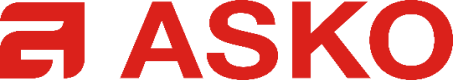 Уважаемые партнеры приглашаем Вас принять участие в обучении 27 апреля в городе Севастополь, по адресу: ул. Парковая, 11отель «Аквамарин» с 10.00 до 16.00ПрограммаДуховые шкафы и компактные приборы Газовые и электрические варочные панелиВытяжкиХолодильникиПосудомоечные машиныСтиральные машины, сушильные машины, сушильные шкафыВо время обучения Вы ознакомитесь с модельным рядом техники, узнаете об уникальных особенностях приборов, узнаете о новинках модельного ряда.По окончании обучения, приглашаем всех активно отдохнуть и поделиться своими впечатлениями от обучения в непринужденной обстановке боулинга в «ТЦ Апельсин».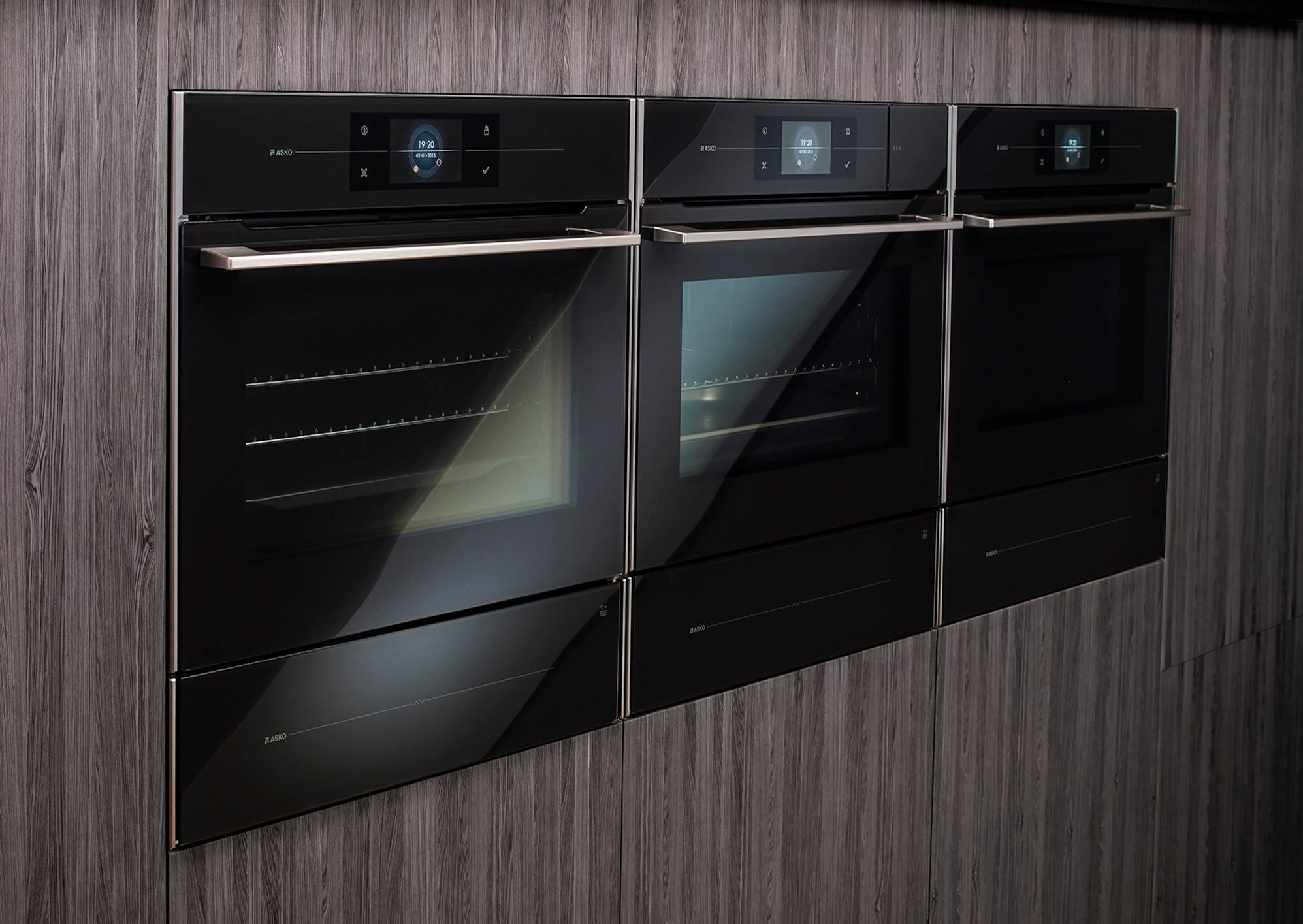 Обучение проводит тренинг-менеджер Мосина Анна